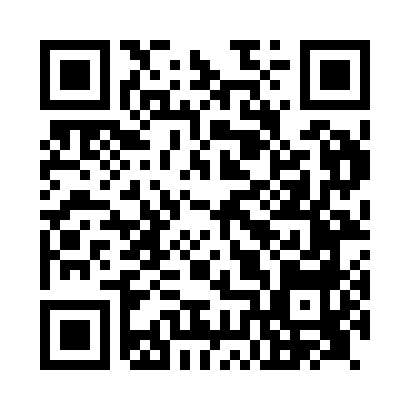 Prayer times for Sampford Arundel, Somerset, UKMon 1 Jul 2024 - Wed 31 Jul 2024High Latitude Method: Angle Based RulePrayer Calculation Method: Islamic Society of North AmericaAsar Calculation Method: HanafiPrayer times provided by https://www.salahtimes.comDateDayFajrSunriseDhuhrAsrMaghribIsha1Mon3:105:031:176:529:3011:242Tue3:115:041:176:529:3011:243Wed3:115:051:176:529:3011:234Thu3:125:061:186:529:2911:235Fri3:125:071:186:519:2911:236Sat3:135:071:186:519:2811:237Sun3:135:081:186:519:2811:238Mon3:145:091:186:519:2711:229Tue3:145:101:186:509:2611:2210Wed3:155:111:196:509:2511:2211Thu3:155:121:196:509:2511:2212Fri3:165:131:196:499:2411:2113Sat3:175:141:196:499:2311:2114Sun3:175:161:196:489:2211:2015Mon3:185:171:196:489:2111:2016Tue3:185:181:196:479:2011:1917Wed3:195:191:196:479:1911:1918Thu3:205:201:196:469:1811:1819Fri3:205:221:196:469:1711:1820Sat3:215:231:196:459:1511:1721Sun3:225:241:206:449:1411:1722Mon3:225:251:206:449:1311:1623Tue3:235:271:206:439:1211:1524Wed3:245:281:206:429:1011:1525Thu3:245:301:206:419:0911:1426Fri3:255:311:206:419:0811:1327Sat3:265:321:206:409:0611:1328Sun3:265:341:206:399:0511:1229Mon3:275:351:206:389:0311:1130Tue3:305:371:206:379:0211:0831Wed3:325:381:196:369:0011:05